Викторина «Путешествие по странам мира»С давних времен люди путешествуют. Любовь к приключениям и странствиям когда-то помогли Христофору Колумбу открыть Америку, а Джеймсу Куку – Австралию. Говорят, что один день, проведенный в другой стране, может дать больше эмоций, нежели месяц в  своем  городе. Определите, о какой стране идет речь. 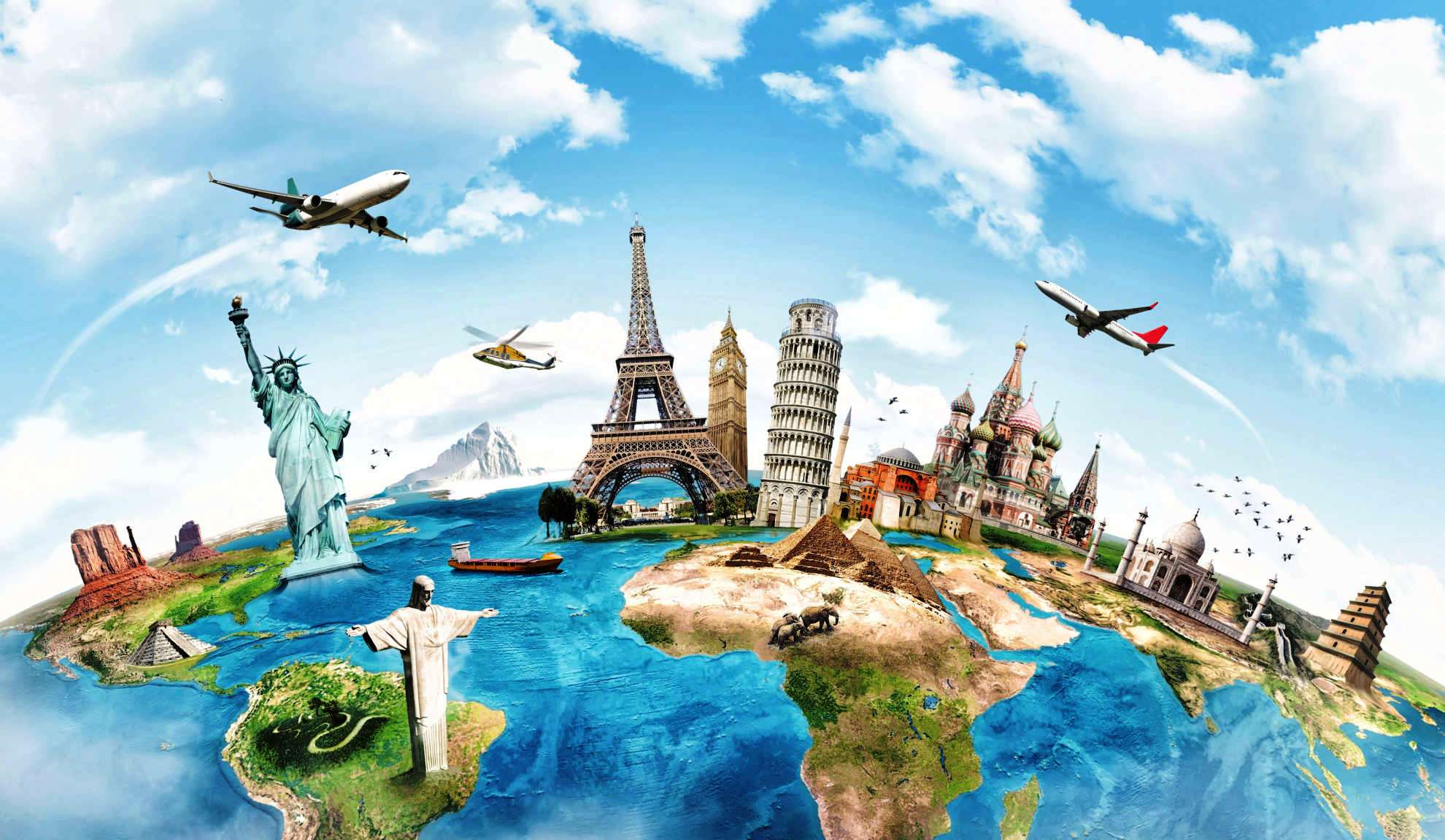 Назови родину Олимпийских игр и марафонского бега.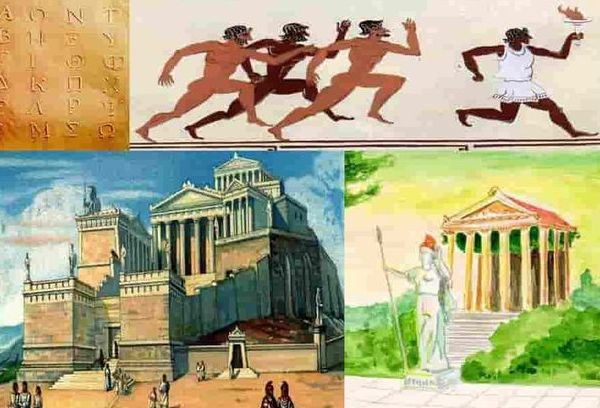 Эта страна является родиной кактусов, а еще она подарила миру шоколад, кукурузу и перец чили.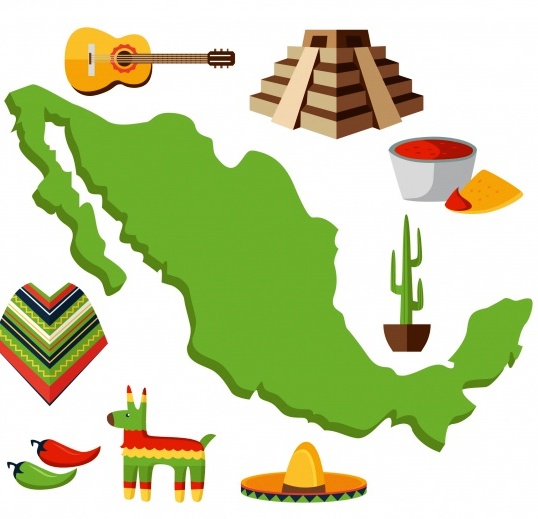 О жителях этой страны говорят, что они рождаются с лыжами на ногах.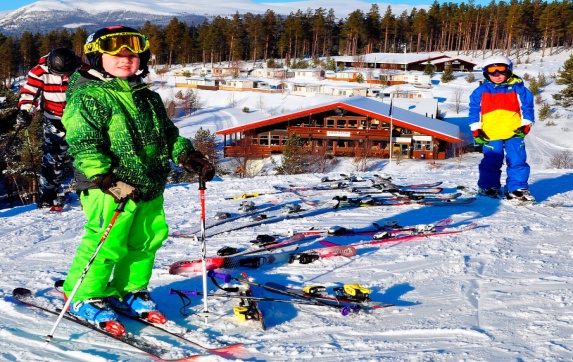 Страна, которую называют «Земля Обетованная».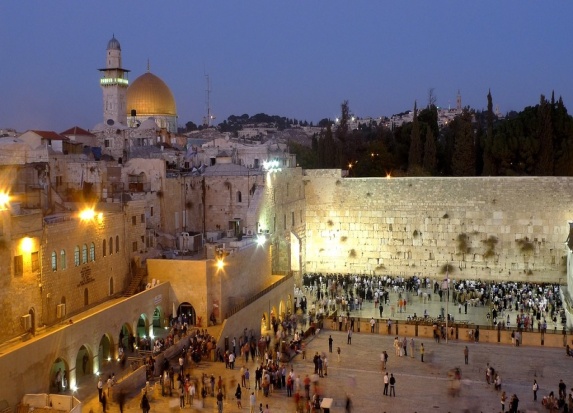 Какая страна является родиной танцев краковяк, полонез и мазурка?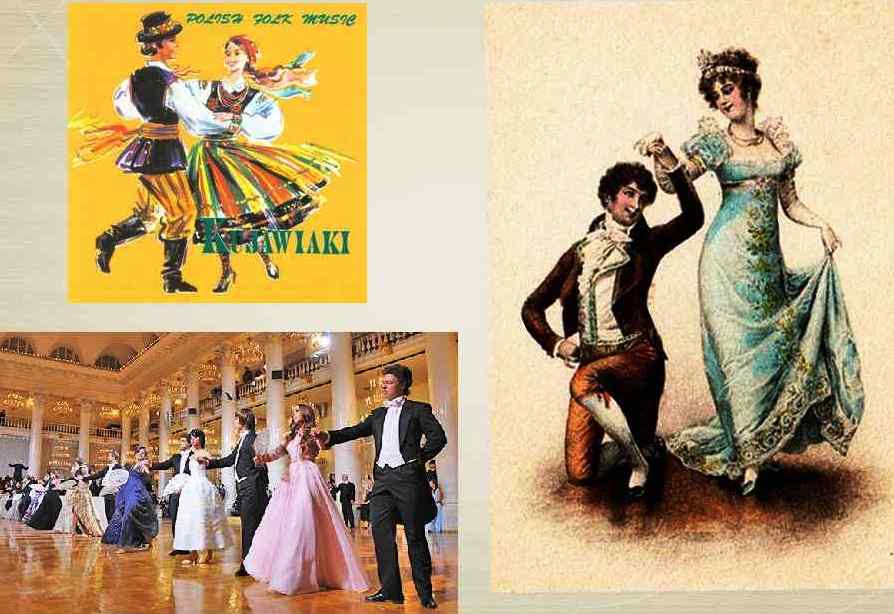 Футбольно-баскетбольная родина. 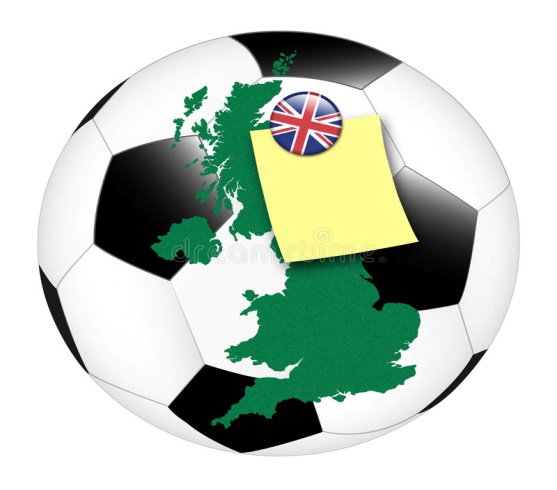 В 1400-х годах в этой стране жил прототип Дракулы — князь Влад Тепес. Что это за страна?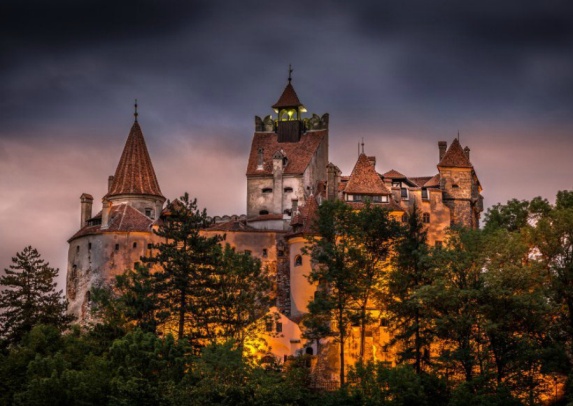 В какой стране «родились» арабские цифры?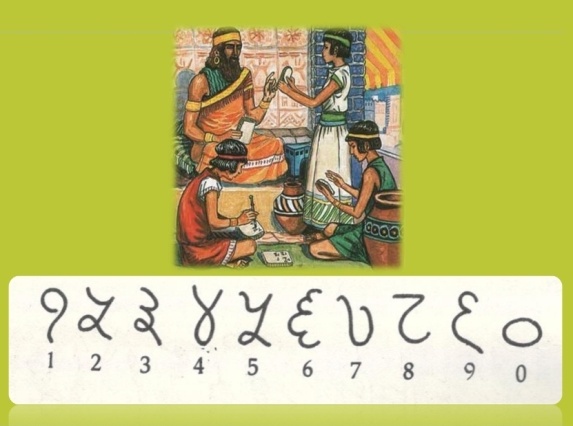 Какое государство часто называют «страной ветряных мельниц»?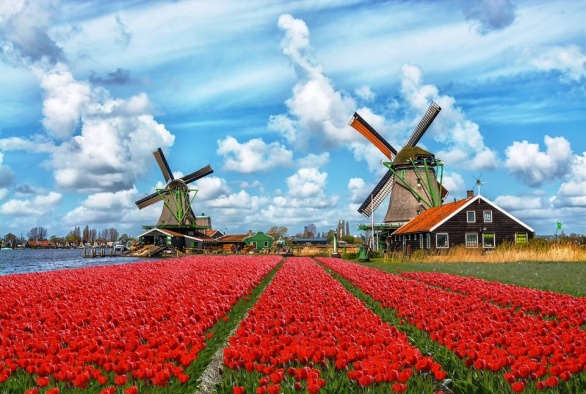 В какой стране можно купить слона по самой низкой цене?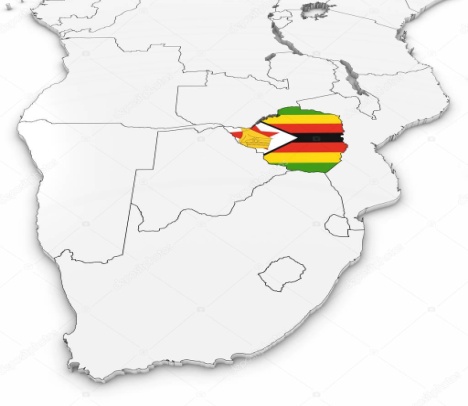  Страна, название  которой  переводится  «большая деревня», а мы ее называем «страной озер и лесов»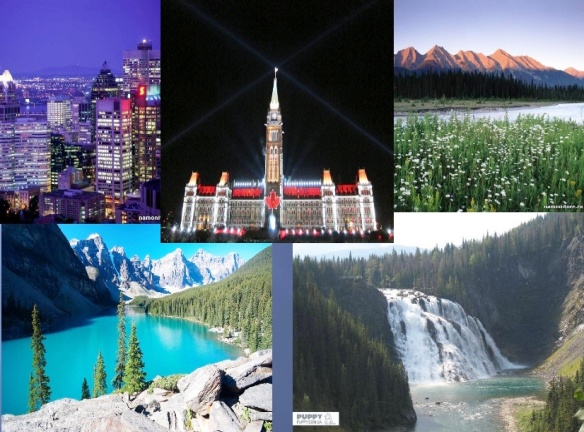  В какой стране календарь отстает на 7 лет от остального мира (сейчас у них 2013 год)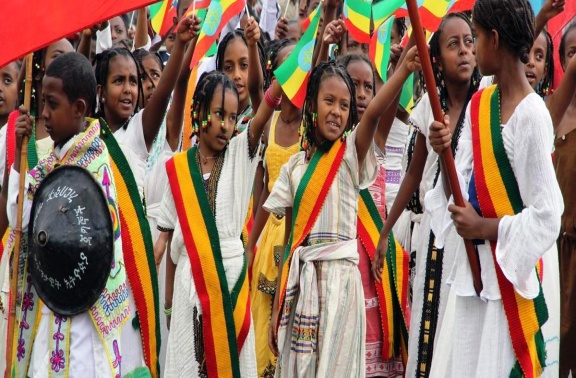 Какая страна — родина часов с кукушкой? 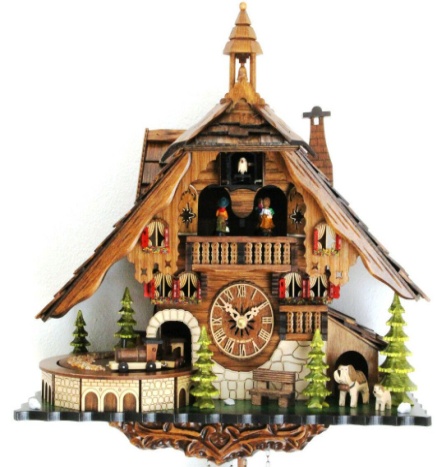 В какой стране находится самый маленький город в мире (всего 27 чел.) 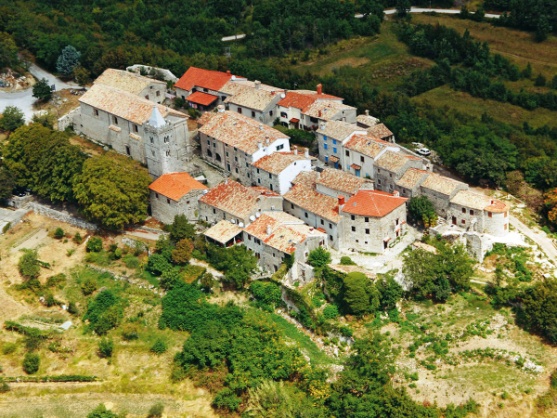 И головной убор, и государство.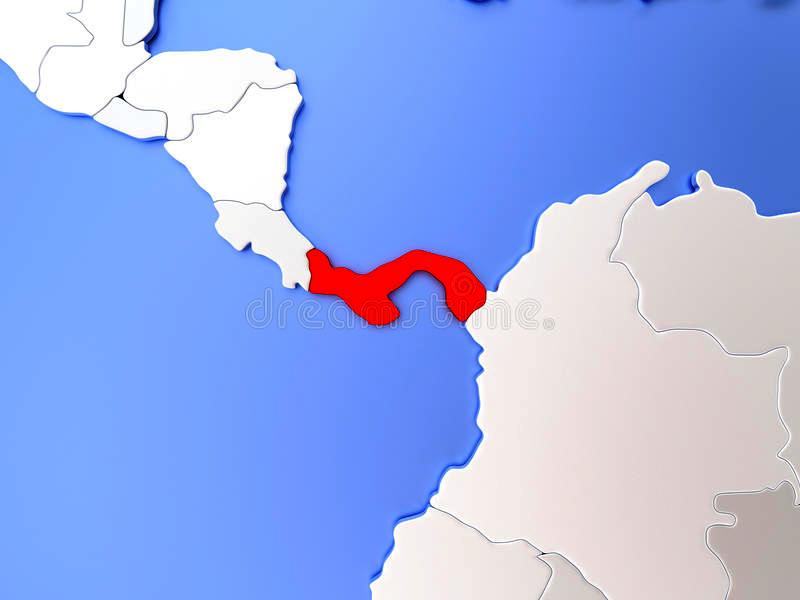 Какая страна (кроме России) расположена в Европе и Азии?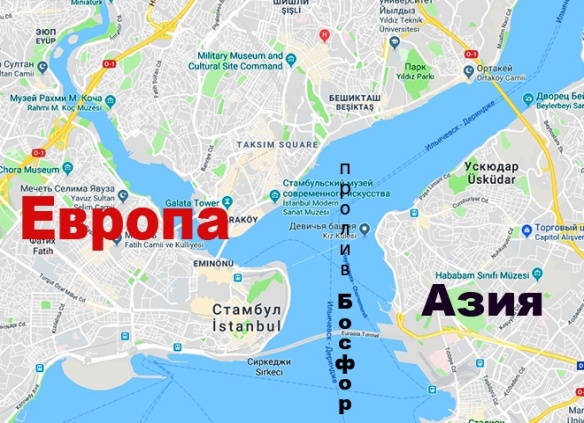  В какой стране на Новый Год люди обливают прохожих водой?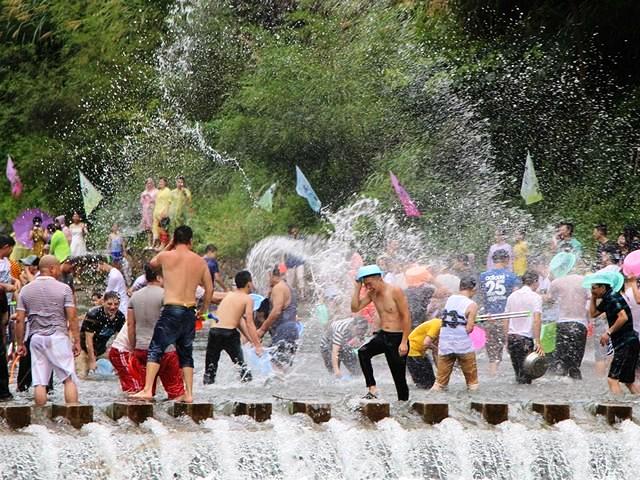  В какой стране жевательная резинка запрещена законом.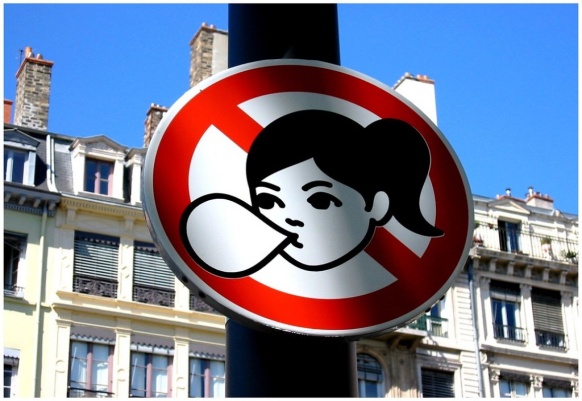  К какой стране армия меньше, чем национальный оркестр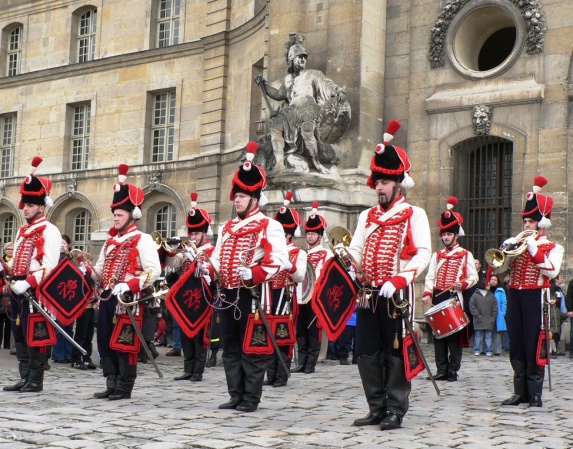 В какой стране говорят на 800 с лишним языков мира.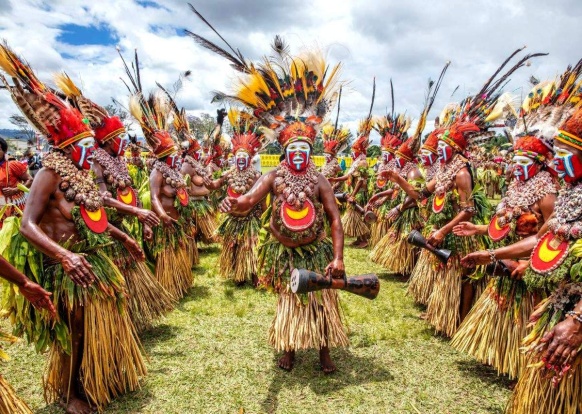 